Załącznik nr 4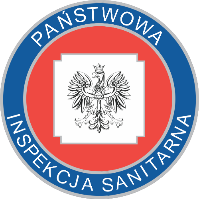 ZBIORCZY FORMULARZ OCENY PRAC KONKURSOWYCHkonkursu pod hasłem „Zadymiony – mówimy NIE biernemu paleniu”Lp.Imię i nazwiskoPlacówka/ miejscowośćŁączna liczba punktówwszystkich członków Jury 1.2.3.4.5.6.7.